KATA PENGANTARAssalamu’alaikum Warahmatullahi Wabarakatuh.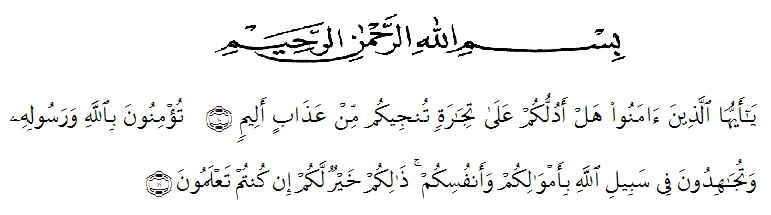 Artinya:“Hai orang-orang yang beriman, sukakah kamu Aku tunjukkan suatu perniagaan yang dapat menyelamatkan kamu dari azab yang pedih? (yaitu) kamu beriman kepada Allah dan Rasul-Nya dan berjihad di jalan-Nya dengan harta dan jiwamu, itulah yang lebih baik bagimu jika kamu mengetahuinya.”(QS. ash-Shaff: 10 dan 11).Segala puji dan syukur bagi Allah SWT yang telah melimpahkan rahmat, karunia dan hidayah-Nya, sehingga penulis dapat menyelesaikan skripsi, yang berjudul “Pengaruh Profesionalisme, Akuntabilitas, Kompetensi, Independensi Auditor, Dan Due Professional Care Terhadap Kualitas Audit Pada Kantor Akuntan Di Medan” Skripsi disusun untuk menyelesaikan Studi Jenjang Strata 1 (S1) Jurusan Akuntansi , Fakultas Ekonomi Universitas Muslim Nusantara Al-Washliyah Medan.Penulis menyadari bahwa suatu karya dibidang apapun tidak terlepas dari kekurangan, disebabkan karena keterbatasan kemampuan dan pengetahuan yang dimiliki penulis. Oleh karena itu, kritik dan saran yang sifatnya membangun sangat diharapkan.Dalam penyusunan proposal skripsi ini, penulis telah banyak mendapatkan dukungan dan bantuan dari berbagai pihak yang telah menyumbangkan pikiran, waktu, tenaga, dan sebagainya. Oleh karena itu, pada kesempatan ini dengan setulus hati penulis mengucapkan banyak terima kasih kepada:Kedua Orangtua saya tercinta dan tersayang bapak Eddy Suhendry dan Ibu Sagiro Lubis yang telah mendukung,menyemangati dan mendoakan saya selama saya berkuliah sampai akhirnya saya berada pada tahap penyelesaian skripsi ini.Bapak Dr. KRT. Hardi Mulyono K. Surbakti selaku Rektor Universitas Muslim Nusantara Al-Washliyah MedanIbu Shita Tiara, SE, Ak, M.Si selaku Dekan Fakultas Ekonomi Universitas Muslim Nusantara Al-Washliyah Medan &	Ibu Shita Tiara, SE, AK, M.Si Selaku Dosen Pembimbing Skripsi I saya, yang dengan penuh kesabaran dan kebaikan meluangkan waktunya untuk membimbing saya , memberikan arahan dan petunjuk dari mulai membuat proposal skripsi sampai menyelesaikan tuntas skripsi sayaIbu Debbi Chyntia Ovami, S.Pd, M.Si selaku Ketua Program Studi Akuntansi Fakultas Ekonomi Universitas Muslim NusantaraBapak Reza Hanafi Lubis, SE, M.Si Selaku dosen pembimbing skripsi II saya, yang dengan ikhlas meluangkan waktunya ,tenaga,dan pikiran, untuk memberikan arahan, petunjuk dan bimbingan dalam membantu menyelesaikan skripsi saya ini.Para Dosen di lingkungan Fakultas Ekonomi dan Bisnis Islam yang telah memberikan dorongan dan arahan selama penulis belajar sampai penyelesaian studi.Bapak dan Ibu Akuntan Publik di Medan, yang telah bersedia menjadi responden dan meluangkan waktu guna mengisi kuesioner yang disebarkan peneliti.Semua keluarga, teman-teman, dan orang tersayang lainnya, yang sudah menyemangati saya dalam menyelesaikan skripsi ini.Semoga skripsi yang penulis persembahkan ini dapat bermanfaat. Akhirnya dengan segala kerendahan hati, penulis memohon maaf yang sebesar-besarnya atas segala kekurangan dan keterbatas dalam penulisan skripsi ini. Saran dan kritik yang membangun tentunya sangat dibutuhkan untuk penyempurnaan skripsi ini.Wassalamu’alaikum Warahmatullahi Wabarakatuh.Medan,  28  Juli  2020DESI WULAN SARI163224062DAFTAR PUSTAKA	….. 83DAFTAR TABELTable 1. penelitian terdahulu	25Table 2. variabel penelitian	33Table 3. waktu penelitian	42Table 4. sampel penelitian	43Table 5. kreteria sampel penelitian	44Table 6. uji deskripsi pendidikan	45Table 7. uji deskripsi lama bekerja	46Table 8. uji deskripsi jenjang karir	46Table 9. uji deskripsi Usia	47Table 10. statistik deskriptif	48Table 11. Uji Validitas	50Table 12. Uji Reliabilitas	52Table 13. Uji Kolmogorov	54Table 14. Uji Multikolonieritas	55Table 15. Uji Glejser	58Table 16. Regresi Linier Berganda	59Table 17. Uji Koefisien Determinasi	61Table 18. Uji statistik t	62Table 19. Uji simultan f	65